ҠАРАР                                                                                                        РЕШЕНИЕ25 апрель  2022й.                             № 240 / 37                               25 апреля  2022г.  О внесении изменений в решение Совета сельского поселения Кисак-Каинский сельсовет муниципального района Янаульский район Республики Башкортостан от 29 марта 2019 года № 317/53 «Об установлении земельного налога»В соответствии с Федеральным законом от 6 октября 2003 года № 131-ФЗ 
«Об общих принципах организации местного самоуправления в Российской Федерации», Налоговым кодексом Российской Федерации, руководствуясь пунктом 5 части 1 статьи 35 Устава сельского поселения Кисак-Каинский сельсовет муниципального района Янаульский район Республики Башкортостан, Совет   сельского поселения Кисак-Каинский  сельсовет муниципального района Янаульский район Республики Башкортостан РЕШИЛ:1. Внести в решение Совета сельского поселения Кисак-Каинский сельсовет муниципального района Янаульский район Республики Башкортостан следующее изменение, изложив пункт 2 в новой редакции:«Установить налоговые ставки в следующих размерах:1.1 0,1 процент в отношении земельных участков:       - приобретенные (предоставленных) для  садоводства, огородничества      0,3  процента в отношении земельных участков:      - отнесенных к землям сельскохозяйственного назначения или к землям в составе зон сельскохозяйственного использования в населенных пунктах и используемых для сельскохозяйственного производства;      - не используемых в предпринимательской деятельности, приобретенных (предоставленных) для ведения личного подсобного хозяйства, а также земельных участков общего назначения, предусмотренных Федеральным законом от 29 июля 2017 года N 217-ФЗ "О ведении гражданами садоводства и огородничества для собственных нужд и о внесении изменений в отдельные законодательные акты Российской Федерации»;     - занятых жилищным фондом и объектами инженерной инфраструктуры жилищно-коммунального комплекса (за исключением доли в праве на земельный участок, приходящейся на объект, не относящийся к жилищному фонду и к объектам инженерной инфраструктуры жилищно-коммунального комплекса) или приобретенных (предоставленных)  для жилищного строительства;   -   занятых кооперативами гаражей;   - ограниченных в обороте в соответствии с законодательством Российской Федерации, предоставленных для обеспечения обороны, безопасности и таможенных нужд;        1.2. 1,5  процента в отношении прочих земельных участков».        2.  Решение Совета № 232/36  от 17 марта 2022 года «О внесении изменений в решение Совета сельского поселения Кисак-Каинский сельсовет муниципального района Янаульский район Республики Башкортостан от 29 марта  2019 года № 317/53 «Об установлении земельного налога»» считать не действительным.         3.  Настоящее решение вступает в силу со дня его официального обнародования  и распространяется на правоотношения, возникшие с 1 января 2021 года.4. Обнародовать настоящее решение  на информационном стенде Администрации сельского поселения Кисак-Каинский сельсовет муниципального района Янаульский район Республики Башкортостан, по адресу: 452820, РБ, Янаульский район, с. Прогресс, ул. Центральная, д.3 и разместить на  сайте  сельского поселения Кисак-Каинский сельсовет муниципального района Янаульский район Республики Башкортостан по адресу: http:kisak-kain.ru.   5.  Контроль  за  исполнением данного решения возложить на постоянную комиссию Совета сельского поселения Кисак-Каинский  сельсовет муниципального района Янаульский район Республики Башкортостан по бюджету, налогам, вопросам муниципальной собственности и социально-гуманитарным вопросам.Глава сельского поселения                                                                   А.С.  Рафиков                       БАШKОРТОСТАН РЕСПУБЛИКАҺЫЯҢАУЫЛ  РАЙОНЫМУНИЦИПАЛЬ РАЙОНЫНЫҢ КИCӘКKАЙЫН  АУЫЛСОВЕТЫ АУЫЛ БИЛӘМӘҺЕ  СОВЕТЫ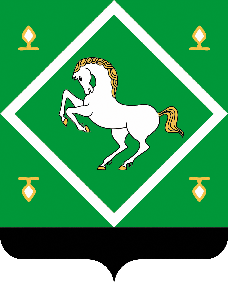 СОВЕТсельского поселенияКИСАК-КАИНСКИЙ СЕЛЬСОВЕТ МУНИЦИПАЛЬНОГО РАЙОНА ЯНАУЛЬСКИЙ РАЙОН РЕСПУБЛИКИ БАШКОРТОСТАН